陶瓷天線AB面塗佈機SGH-01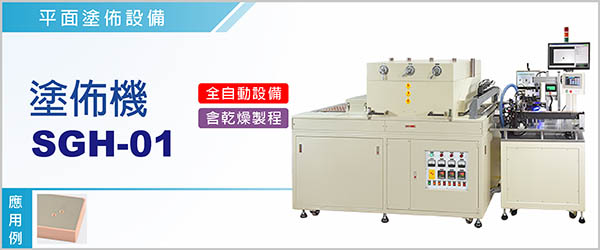 陶瓷天線AB面塗佈機 SGH-01 《 機種：網印機 》，是對陶瓷天線元件之圓穴外之指定範圍做銀漿塗佈。因應陶瓷元件胚料之尺寸公差，本機具有「公差補償」設計： 「位置公差補償」以CCD偵測胚料公差，以對位平台校正網版位置，使網版與元件圓穴準確對應；「高度公差補償」夾持機構內以頂針對胚料做高度校正，確保塗佈面一致。----------------------------------------------------------------------------------------------------------------------------------SGH-01設置「位置公差補償」以CCD偵測胚料公差操控對位平台做網版位置校正，使網版準確對應元件之圓穴。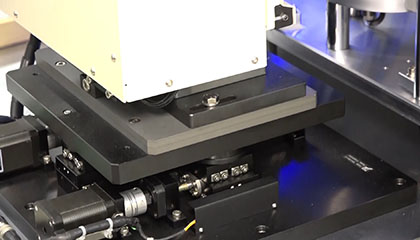 ----------------------------------------------------------------------------------------------------------------------------------SGH-01設置「高度公差補償」以頂針搭配夾持機構對胚料做高度校正，確保銀膠印刷平面一致。
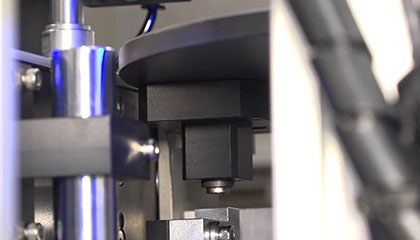 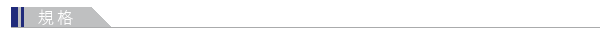 陶瓷天線AB面塗佈機SGH-01，是對陶瓷天線元件之圓穴外之指定範圍做銀漿塗佈。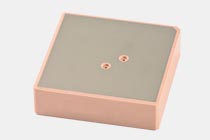 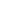 